Обзор значимых изменений в законодательстве(08 – 21 ноября 2019 года)ФЕДЕРАЛЬНЫЕ ДОКУМЕНТЫГарантии женщинам, работающим в сельской местностиДополнительные "трудовые" льготы для женщин, работающих в сельской местности, теперь закреплены в ТК. Так, установлено, что женщины, трудящиеся в сельской местности, имеют право: - на сокращенную продолжительность рабочего времени не более 36 часов в неделю (если меньшая продолжительность рабочей недели не предусмотрена для них федеральными законами или иными НПА). При этом заработная плата должна выплачивается в том же размере, что и при полной рабочей неделе; - на оплату труда в повышенном размере на работах, где по условиям труда рабочий день разделен на части. Ранее эти гарантии предоставлялись женщинам, работающим в сельской местности, в соответствии с Постановлением ВС РСФСР. Также за работницами-селянками сохраняется право на один дополнительный неоплачиваемый выходной в месяц.Источник: Официальный интернет-портал правовой информации http://www.pravo.gov.ru, 12.11.2019, "Российская газета", N 258, 15.11.2019Федеральный закон от 12.11.2019 N 372-ФЗРазмеры пособий по безработице не изменятсяРазмеры минимальной и максимальной величин пособия по безработице ежегодно определяются Правительством РФ. С 1 января 2020 года минимальная величина пособия по безработице составит 1500 рублей, максимальная - 8000 рублей. Для лиц предпенсионного возраста минимальная величина пособия составит 1500 рублей, максимальная - 11280 рублей. Аналогичные размеры пособий по безработице были установлены на 2019 год Постановлением Правительства РФ от 15.11.2018 N 1375.Источник: Официальный интернет-портал правовой информации http://www.pravo.gov.ru, 08.11.2019, "Российская газета", N 255, 13.11.2019Постановление Правительства РФ от 07.11.2019 N 1426При расчете выходного пособия исключать нерабочие праздничные дни нельзяИз постановления КС РФ следует, что при расчете выходного пособия исключать нерабочие праздничные дни нельзя. Если такие дни исключить, будут нарушены принципы равенства и справедливости. Например, если Вам нужно выплатить выходное пособие за январь, то средний дневной заработок сотрудника умножьте на количество рабочих дней и нерабочих праздничных дней в этом месяце.Источник: Официальный интернет-портал правовой информации http://www.pravo.gov.ru, 14.11.2019Постановление Конституционного Суда РФ от 13.11.2019 N 34-ПЕдиновременная компенсационная выплата сельским учителямВыплаты предназначены для учителей, прибывших (переехавших) на работу в сельские населенные пункты, либо рабочие поселки, либо поселки городского типа, либо города с населением до 50 тыс. человек, в рамках госпрограммы "Земский учитель". Выплата предоставляется уполномоченным региональным органом власти на основании заключенного с учителем договора, а также трудового договора, заключенного учителем с общеобразовательной организацией. Учитель, заключивший трудовой договор, принимает следующие обязательства: - исполнять трудовые обязанности в течение 5 лет со дня заключения трудового договора по должности; - в случае неисполнения данного обязательства возвратить выплату в бюджет региона в полном объеме при расторжении трудового договора.Источник: Официальный интернет-портал правовой информации http://www.pravo.gov.ru, 15.11.2019, "Собрание законодательства РФ", 18.11.2019, N 46, ст. 6496Постановление Правительства РФ от 09.11.2019 N 1430Оплата имущественных налогов гражданами2 декабря 2019 года - последний день, когда граждане могут своевременно оплатить имущественные налоги и НДФЛ за 2018 год. Со следующего дня, т.е. с 3 декабря 2019 года, на сумму не оплаченных налогов начнется начисление пени. В этом случае нужно будет уплатить не только сумму налога, но и пени за все дни просрочки. ФНС России также напоминает о мерах, которые вправе применять налоговые органы при взыскании задолженности. В качестве ограничительных мер применяются, например, блокировка банковского счета должника, арест имущества, ограничение на выезд за границу. Оплатить налоги можно с помощью сервиса "Заплати налоги" или в "Личном кабинете налогоплательщика для физических лиц", в банке, в кассах местных администраций или на почте.Источник: Документ опубликован не былИнформация ФНС РоссииНовые возможности на сайте госуслугЧерез портал gosuslugi.ru можно будет подавать обращения в госорганы, а также совершать сделки в электронной форме.Источник: Официальный интернет-портал правовой информации http://www.pravo.gov.ru, 19.11.2019Постановление Правительства РФ от 18.11.2019 N 1467МЕСТНЫЕ ДОКУМЕНТЫПрожиточный минимум за III квартал 2019 годаПрожиточный минимум в расчете на душу населения Свердловской области - 10811 рублей в месяц; для трудоспособного населения - 11538 рублей в месяц; для пенсионеров - 8835 рублей в месяц; для детей - 11385 рублей в месяц.Источник: "Областная газета", N 206, 09.11.2019, Официальный интернет-портал правовой информации Свердловской области http://www.pravo.gov66.ru, 09.11.2019, Официальный интернет-портал правовой информации http://www.pravo.gov.ru, 11.11.2019Постановление Правительства Свердловской области от 07.11.2019 N 769-ППУтвержден типовой контракт на выполнение работ по текущему ремонту здания, сооруженияИсточник: Официальный интернет-портал правовой информации Свердловской области http://www.pravo.gov66.ru, 11.11.2019, Официальный интернет-портал правовой информации http://www.pravo.gov.ru, 11.11.2019Приказ Департамента государственных закупок Свердловской области от 05.11.2019 N 155-ОДОтчетность бюджетных и автономных учреждений в 2020 годуУстановлены сроки представления годовой бюджетной отчетности об исполнении областного бюджета, годовой бухгалтерской отчетности бюджетных и автономных учреждений за 2019 год, месячной и квартальной отчетности в 2020 году.Источник: Официальный интернет-портал правовой информации http://www.pravo.gov.ru, 15.11.2019, Официальный интернет-портал правовой информации Свердловской области http://www.pravo.gov66.ru, 18.11.2019Приказ Минфина Свердловской области от 14.11.2019 N 473О сроках представления отчетности в 2020 годуУстановлены сроки представления годовой консолидированной бюджетной отчетности об исполнении местных бюджетов и бюджета ТФОМС Свердловской области, годовой бухгалтерской отчетности бюджетных и автономных учреждений за 2019 год, месячной и квартальной отчетности в 2020 году.Источник: Официальный интернет-портал правовой информации http://www.pravo.gov.ru, 15.11.2019, Официальный интернет-портал правовой информации Свердловской области http://www.pravo.gov66.ru, 18.11.2019Приказ Минфина Свердловской области от 14.11.2019 N 472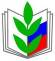 ПРОФСОЮЗ РАБОТНИКОВ НАРОДНОГО ОБРАЗОВАНИЯ И НАУКИ РОССИЙСКОЙ ФЕДЕРАЦИИ(ОБЩЕРОССИЙСКИЙ ПРОФСОЮЗ ОБРАЗОВАНИЯ)КИРОВСКАЯ РАЙОННАЯ ОРГАНИЗАЦИЯПРОФСОЮЗА РАБОТНИКОВ НАРОДНОГО ОБРАЗОВАНИЯ И НАУКИ РФ620062, г. Екатеринбург,  ул. Первомайская, 75, к. 216                 тел/факс (343) 375-86-51 E-mail: kirovskiyraykom@mail.ruПРОФСОЮЗ РАБОТНИКОВ НАРОДНОГО ОБРАЗОВАНИЯ И НАУКИ РОССИЙСКОЙ ФЕДЕРАЦИИ(ОБЩЕРОССИЙСКИЙ ПРОФСОЮЗ ОБРАЗОВАНИЯ)КИРОВСКАЯ РАЙОННАЯ ОРГАНИЗАЦИЯПРОФСОЮЗА РАБОТНИКОВ НАРОДНОГО ОБРАЗОВАНИЯ И НАУКИ РФ620062, г. Екатеринбург,  ул. Первомайская, 75, к. 216                 тел/факс (343) 375-86-51 E-mail: kirovskiyraykom@mail.ruПРОФСОЮЗ РАБОТНИКОВ НАРОДНОГО ОБРАЗОВАНИЯ И НАУКИ РОССИЙСКОЙ ФЕДЕРАЦИИ(ОБЩЕРОССИЙСКИЙ ПРОФСОЮЗ ОБРАЗОВАНИЯ)КИРОВСКАЯ РАЙОННАЯ ОРГАНИЗАЦИЯПРОФСОЮЗА РАБОТНИКОВ НАРОДНОГО ОБРАЗОВАНИЯ И НАУКИ РФ620062, г. Екатеринбург,  ул. Первомайская, 75, к. 216                 тел/факс (343) 375-86-51 E-mail: kirovskiyraykom@mail.ruПРОФСОЮЗ РАБОТНИКОВ НАРОДНОГО ОБРАЗОВАНИЯ И НАУКИ РОССИЙСКОЙ ФЕДЕРАЦИИ(ОБЩЕРОССИЙСКИЙ ПРОФСОЮЗ ОБРАЗОВАНИЯ)КИРОВСКАЯ РАЙОННАЯ ОРГАНИЗАЦИЯПРОФСОЮЗА РАБОТНИКОВ НАРОДНОГО ОБРАЗОВАНИЯ И НАУКИ РФ620062, г. Екатеринбург,  ул. Первомайская, 75, к. 216                 тел/факс (343) 375-86-51 E-mail: kirovskiyraykom@mail.ruПРОФСОЮЗ РАБОТНИКОВ НАРОДНОГО ОБРАЗОВАНИЯ И НАУКИ РОССИЙСКОЙ ФЕДЕРАЦИИ(ОБЩЕРОССИЙСКИЙ ПРОФСОЮЗ ОБРАЗОВАНИЯ)КИРОВСКАЯ РАЙОННАЯ ОРГАНИЗАЦИЯПРОФСОЮЗА РАБОТНИКОВ НАРОДНОГО ОБРАЗОВАНИЯ И НАУКИ РФ620062, г. Екатеринбург,  ул. Первомайская, 75, к. 216                 тел/факс (343) 375-86-51 E-mail: kirovskiyraykom@mail.ru